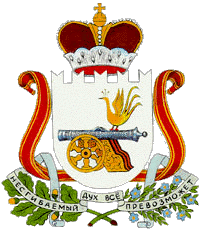 СОВЕТ ДЕПУТАТОВВЛАДИМИРОВСКОГО СЕЛЬСКОГО ПОСЕЛЕНИЯХИСЛАВИЧСКОГО РАЙОНА СМОЛЕНСКОЙ ОБЛАСТИ                                                     РЕШЕНИЕот  26 февраля 2018 г.           № 4Об утверждении Правил содержания домашних животных, собак, кошек и птиц на территории муниципального образования Владимировского сельского поселения Хиславичского района Смоленской области       Руководствуясь Федеральным законом от 06.10.2003 N 131-ФЗ "Об общих принципах организации местного самоуправления в Российской Федерации", в соответствии с  Уставом Владимировского сельского поселения Хиславичского района  Смоленской области, Совет депутатов Владимировского сельского поселения Хиславичского района  Смоленской области  р е ш и л : Утвердить Правила содержания домашних животных, собак, кошек и птиц на территории муниципального образования Владимировского сельского поселения Хиславичского района Смоленской области. (прилагается).2. Данное решение вступает в силу с момента его подписания и подлежит официальному опубликованию в газете «Хиславичские известия».Глава муниципального образованияВладимировского сельского поселенияХиславичского района Смоленской области                                                                        С.В.Шевандин Утверждены Решением Совета депутатов Владимировского сельского поселения             Хиславичского района Смоленской области от 26.02.2018 г.  № 4Правила содержания домашних животных, собак, кошек и птиц на территории муниципального образования Владимировского сельского поселения Хиславичского района Смоленской области1. Общие положения1.1. Настоящие Правила содержания домашних животных, собак, кошек и птиц на территории муниципального образования - Владимировского  сельское поселение Хиславичского района Смоленской области (далее - Правила) разработаны в соответствии с Гражданским кодексом Российской Федерации, Федеральным законом от 06.10.2003 N 131-ФЗ "Об общих принципах организации местного самоуправления в Российской Федерации", Законом Российской Федерации от 14.05.1993 N 4979-1 "О ветеринарии", Федеральным законом от 30.03.1999 N 52-ФЗ "О санитарно-эпидемиологическом благополучии населения",   Постановлением Совета Министерства РСФСР № 449 от 23.09.1980 г. «Об упорядочении содержания собак и кошек в городах и других населенных пунктах РСФСР», Законом Смоленской области от 25.06.2003 г. N 28-З "Об административных правонарушениях на территории Смоленской области" и направлены на реализацию законных прав и свобод граждан, обеспечение санитарно-эпидемиологического и ветеринарного благополучия, охрану здоровья и жизни людей.1.2. Применяемые термины:Домашние животные (далее по тексту - животные), в том числе: крупнорогатый скот (коровы, быки, телята), свиньи, овцы, козы, лошади, домашняя птица (куры, утки, гуси, индейки), кошки, собаки.Безнадзорное животное - животное, находящееся на территории населенного пункта без сопровождения владельца.Владелец животного - лицо либо предприятие, берущие на себя ответственность за содержание, уход и кормление животного и имеющие регистрационное свидетельство либо ветеринарный паспорт на животное.Карантинные условия - содержание животного в изолированном помещении, загоне.Места общего пользования - помещения, используемые несколькими семьями либо организациями.Сопредельные территории - территории, имеющие общие границы участков.Настоящие Правила определяют единый порядок содержания домашних животных на территории муниципального образования - Владимировского  сельское поселение Хиславичского района Смоленской области (далее - Владимировского  сельское поселение), порядок регистрации, условия содержания домашних животных в жилых помещениях. Целью настоящих Правил является обеспечение благоприятных условий для совместного проживания человека и животных, улучшения экологической обстановки и ветеринарно-санитарного благополучия на территории Владимировского сельского поселения.1.4. Настоящие Правила распространяются на всех владельцев животных, включая организации, предприятия, объединения, учреждения независимо от форм собственности, находящиеся на территории Владимировского сельского поселения.2. Регистрация домашних животных2.1. Животные, принадлежащие гражданам, предприятиям, учреждениям и организациям, подлежат обязательной регистрации (собаки, независимо от породы, - начиная с 3-месячного возраста, крупный рогатый скот - начиная с 6-месячного возраста), ежегодной перерегистрации и вакцинации в ветеринарных учреждениях по месту жительства граждан или нахождения предприятий, учреждений и организаций - владельцев животных. Вновь приобретенные животные должны быть зарегистрированы в 2-недельный срок.2.2. Ветеринарное учреждение, осуществляющее регистрацию животных, обязано выдать регистрационное удостоверение (ветеринарный паспорт), а также ознакомить владельца с настоящими Правилами содержания животных, что должно быть подтверждено подписью владельца в журнале регистрации.2.3. Владелец, нашедший собственное, ранее утерянное животное, обязан пройти в течение семи дней ветеринарное освидетельствование животного.2.4. Ответственность за несвоевременную регистрацию несут владельцы домашних животных.3. Порядок содержания домашних животных3.1. Условия содержания домашних животных должны соответствовать их видовым и индивидуальным особенностям и отвечать ветеринарно-санитарным правилам. Число собак и кошек, содержащихся в жилом помещении, ограничивается возможностью обеспечения нормальных условий содержания животных. Запрещается разведение кошек и собак с целью использования шкуры и мяса животного.3.2. Содержание домашних животных в жилых домах и квартирах допускается при условии соблюдения санитарно-гигиенических и ветеринарно-санитарных правил и настоящих Правил.3.3. Владельцы собак, имеющие в пользовании земельный участок, могут содержать собак в свободном выгуле только на хорошо огороженной территории или на привязи. О наличии собак должна быть сделана предупреждающая надпись при входе на участок.3.4. Организации, имеющие на своей территории сторожевых собак, обязаны:- зарегистрировать собак на общих основаниях;- содержать собак на прочной привязи;- исключить возможность доступа посетителей к животным;- спускать собак с привязи только на хорошо огороженной территории с момента прекращения работы или на территории, отгороженной от территории общего пользования, при наличии предупреждающей надписи при входе на территорию.3.5. При содержании домашних животных и птиц во дворах частных домовладений необходимо исключить распространение запахов и шума на сопредельные территории. Владелец домашнего животного обязан принимать меры по обеспечению регулярной чистки и дезинфекции мест содержания животных и птиц.3.6. Перевозка собак осуществляется только в намордниках и на коротком поводке, перевозка мелких животных и птиц - в клетках или закрытых сумках с соблюдением правил пользования соответствующим средством транспорта. Обязательно наличие удостоверения о вакцинации животного. Перевозка скота общественными видами транспорта запрещается.3.7. Выводить собак из жилых помещений (домов), а также изолированных территорий в общие дворы и на улицу допускается только на коротком поводке и в наморднике (кроме щенков до трехмесячного возраста).3.8. Выгул собак разрешен только на специально отведенной для этой цели площадке. Если площадка огорожена, разрешается выгуливать собак без поводка и намордника. При отсутствии специальной площадки выгуливание собак допускается на пустырях и в других малолюдных местах, кроме мест, обозначенных в приложении 1.Выгул собак разрешается либо в наморднике без поводка, либо на поводке без намордника. Владелец собаки несет ответственность за действия своего животного.3.9. Выгул домашних животных разрешается с 7.00 до 23.00 час. При выгуле в другое время владельцы обязаны принимать меры для обеспечения тишины на улицах и во дворах жилых домов.3.10. Владельцам домашних животных запрещено:- допускать животных на детские площадки, территории школ, детских садов, лечебно-профилактических учреждений, в продовольственные магазины;- допускать животных в учреждения при наличии запрещающей надписи;- выпускать животных и птиц без сопровождения на территории населенного пункта;- выгуливать животных лицам, находящимся в состоянии алкогольного опьянения, а также лицам, не достигшим четырнадцатилетнего возраста.3.11. При отсутствии воспрещающих надписей также не допускается появление владельца с собакой на коротком поводке и в наморднике или с кошкой в учреждениях, на почте, в непродовольственных магазинах и т.д.3.12. При переходе через улицу и вблизи магистралей владелец собаки (или лицо, осуществляющее ее выгул) обязан взять ее за поводок во избежание дорожно-транспортных происшествий и гибели собаки на проезжей части улиц.3.13. Дрессировка собак может проводиться только на хорошо огороженных площадках либо за территорией населенного пункта.3.14. Выпас домашних животных допускается только на территориях, специально установленных для этих целей администрацией поселения (пастбищах). Выпас домашних животных осуществляется под надзором пастуха или владельца животного.3.15. Движение домашних животных от мест стойлового содержания к пастбищу и обратно допускается исключительно под надзором пастуха или владельца и по маршруту, согласованному с владельцами животных, с органами ветеринарного надзора и утвержденному постановлением администрации поселения.4. Обязанности владельцев домашних животных4.1. Владельцы домашних животных обязаны:- обеспечить надлежащее содержание домашних животных в соответствии с требованиями настоящих Правил, принимать необходимые меры, обеспечивающие безопасность окружающих людей и животных;- не допускать загрязнения домашними животными и птицами жилых домов и квартир, дворов, тротуаров, улиц, парков, детских площадок, скверов, площадей. При выгуле собак, кошек и других мелких животных владелец обязан иметь при себе принадлежности, обеспечивающие полную уборку естественных испражнений домашних животных, которые подлежат выбросу в мусоросборники в домах или мусорные контейнеры на площадках;- не допускать собак и кошек на детские площадки, в магазины, столовые и другие места общего пользования, если иное не предусмотрено владельцами указанных мест;- принимать меры к обеспечению тишины в жилых помещениях;- гуманно обращаться с животными, не выбрасывать их, не оставлять без присмотра, пищи, воды, не избивать, а в случае заболевания животного - вовремя обратиться за ветеринарной помощью;- при нежелании в дальнейшем содержать домашних животных, сдавать их в организации, занимающиеся отловом, либо передавать их другим организациям или гражданам, или продавать;- предоставлять по требованию ветеринарных специалистов домашних животных для осмотра, диагностических исследований, предохранительных прививок и лечебно-профилактических обработок;- немедленно сообщать в ветеринарные учреждения и лечебно-профилактические учреждения обо всех случаях укусов собакой или кошкой человека или животного и доставить в ближайшее ветеринарное учреждение животных для осмотра и карантинирования под наблюдением специалистов в течение 10 дней;- немедленно сообщать в ветеринарные учреждения о случаях внезапного падежа домашних животных или подозрения на заболевание этих животных бешенством и до прибытия ветеринарных специалистов изолировать заболевшее животное. Не допускать выбрасывания трупов домашних животных. Павшие животные подлежат утилизации в соответствии с Ветеринарно-санитарными правилами сбора, утилизации и уничтожения биологических отходов (утвержденными главным государственным ветеринарным инспектором Российской Федерации 04.12.1995 N 13-7-2/469);- вакцинировать их против бешенства и других инфекционных заболеваний животных, опасных для человека. Вакцинация домашних животных производится с учетом возраста и в сроки, определенные ветеринарным законодательством, независимо от породы в государственных и муниципальных ветеринарных учреждениях.4.2. Владельцы домашних животных и птиц обязаны по требованию работников ветеринарной службы предоставить своих питомцев для осмотра, диагностических исследований, предохранительных прививок и лечебно-профилактических обработок.4.3. Не допускается жестокое обращение с животными. Запрещается умерщвлять, выбрасывать здоровых животных по причине невозможности их дальнейшего содержания.5. Вакцинация домашних животных. Карантин.5.1. Вакцинация домашних животных против бешенства осуществляется учреждениями государственной ветеринарной службы. От иных заболеваний домашних животных вакцинация производится за плату. Непривитых против бешенства собак запрещается перевозить, продавать, использовать на охоте, в спортивной и защитной службах.5.2. Карантин и другие ограничения, направленные на предотвращение распространения и ликвидацию очагов заразных и массовых незаразных болезней животных, вводятся по представлению органов государственного ветеринарного надзора, администрации поселения.5.3. Органы государственного ветеринарного надзора обязаны своевременно оповещать владельцев домашних животных о карантине, а также вправе требовать обеспечения изоляции животных и в случае особо опасных заболеваний их усыпления.5.4. Владельцы домашних животных обязаны соблюдать установленные правила карантина. Запрещается выгуливать больных животных и животных, на которых наложен карантин.5.5. При нанесении домашними животными ущерба здоровью человека или животного владельцы, по заявлению заинтересованных лиц обязаны предоставить своих животных для осмотра в ближайшие ветеринарные учреждения в течение суток и содержать их в карантинных условиях до снятия карантина ветеринарным врачом, ликвидация таких животных запрещается.6. Права владельцев животного6.1. Любое животное является собственностью владельца и, как всякая собственность, охраняется законом.6.2. Владелец животных имеет право приобретать и отчуждать животных.6.3. Получать необходимую информацию в муниципальных и общественных организациях, ветеринарных учреждениях о порядке содержания животных.6.4. Владелец имеет право на непродолжительное время пребывания в помещениях зданий, оставив собаку без сопровождения привязанной на коротком поводке и в наморднике к надежной опоре вблизи здания.7. Захоронение животных7.1. В случае внезапного падежа или подозрения на заболевание животного или птиц владелец немедленно сообщает в ветеринарное учреждение.7.2. После гибели домашнего животного владелец обязан сдать регистрационное удостоверение в то ветеринарное учреждение, в котором оно было зарегистрировано. 7.3. Трупы животных, абортированные и мертворожденные плоды утилизируются после обязательного осмотра ветеринарным специалистом и по его заключению, определяющему порядок их утилизации или уничтожения.7.4. Владельцы животных, предприятия, учреждения и организации независимо от форм собственности обязаны доставлять биологические отходы для утилизации или уничтожения по договорам со специализированными предприятиями.7.5 Сбор и уничтожение трупов диких (бродячих) животных проводят специализированные организации, занимающиеся текущим содержанием и текущим ремонтом объектов благоустройства Владимировского сельского поселения.7.6 Транспортные средства для перевозки биологических отходов оборудуются водонепроницаемыми закрытыми кузовами, легко подвергающимися санитарной обработки.7.7. Категорически запрещается самостоятельное уничтожение трупов животных путем захоронения в землю, сброса в водоемы, реки, болота, карьеры, мусорные контейнеры.8. Порядок организации отлова безнадзорных домашних животных8.1. Безнадзорными признаются собаки, кошки, а также другие животные, находящиеся на улицах и в иных общественных местах без сопровождающего лица. Такие животные подлежат отлову независимо от породы и назначения (в том числе собаки и кошки, имеющие ошейник).8.2. Организация отлова безнадзорных животных возлагается на администрацию Владимировского сельского поселения или на уполномоченную организацию.8.3. Порядок отлова животных, их содержания и использования определяется в соответствии с приложением 2 к настоящим Правилам.8.4. Все манипуляции с животными должны производиться гуманными способами, не вызывающими физической боли у животных, страданий и душевных мук у людей.8.5. Условия отлова безнадзорных животных регламентируются договором, заключенным между администрацией Владимировского сельского поселения (заказчиком) и организацией (подрядчиком), осуществляющей отлов животных.9. Ответственность за несоблюдение Правил9.1. За несоблюдение Правил владельцы домашних животных привлекаются к административной ответственности в соответствии с законодательством Российской Федерации и законодательством Смоленской области.9.2. Владелец несет ответственность за вред, причиненный принадлежащим ему домашним животным гражданам или их имуществу, в соответствии с действующим законодательством Российской Федерации.10. Контроль за соблюдением настоящих Правил10.1. В целях обеспечения соблюдения Правил администрация Владимировского сельского поселения:- осуществляет контроль за соблюдением настоящих Правил на территории муниципального образования - Владимировского  сельское поселение Хиславичского района Смоленской области в соответствии с действующим законодательством;- совместно с районной ветеринарной станцией проводит разъяснительную работу среди населения в целях предупреждения заболевания животных и соблюдения санитарно-ветеринарных правил;- сообщает в предприятие (организацию), занимающееся отловом, о наличии на своей территории безнадзорных домашних животных;- оказывает содействие работникам ветеринарных учреждений в проведении противоэпизоотических мероприятий.10.2. Руководители предприятий, учреждений и организаций принимают меры по недопущению нахождения бродячих собак на их территории.10.3. В случае обнаружения нарушений Правил необходимо обращаться в органы внутренних дел и администрацию Владимировского сельского поселения.Приложение N 1 к Правилам содержания домашних животных, собак, кошек и птиц на территории муниципального образования -Владимировского  сельское поселение Хиславичского района Смоленской областиПЕРЕЧЕНЬ МЕСТ, РАЗРЕШЕННЫХ И ЗАПРЕЩЕННЫХ ДЛЯ ВЫГУЛА СОБАК НА ТЕРРИТОРИИ МУНИЦИПАЛЬНОГО ОБРАЗОВАНИЯ - ВЛАДИМИРОВСКОГО  СЕЛЬСКОЕ ПОСЕЛЕНИЕ ХИСЛАВИЧСКОГО РАЙОНА СМОЛЕНСКОЙ ОБЛАСТИВыгул собак разрешен только в специально отведенных местах, утвержденных распоряжением Администрации Владимировского сельского поселения Хиславичского района Смоленской области.Выгул собак запрещен:- на детских, спортивных и хозяйственных площадках;- на клумбах и газонах;- на территории детских дошкольных учреждений, школ и других учебных заведений;- на территориях лечебно-профилактических учреждений;- на территориях парков, скверов и пляжей;- на территориях административных учреждений, предприятий, организаций.Приложение N 2 к Правилам содержания домашних животных, собак, кошек и птиц на территории муниципального образования - Владимировского  сельское поселение Хиславичского района Смоленской областиПОЛОЖЕНИЕ ПО ОТЛОВУ И СОДЕРЖАНИЮ БЕЗНАДЗОРНЫХ ЖИВОТНЫХ НА ТЕРРИТОРИИ МУНИЦИПАЛЬНОГО ОБРАЗОВАНИЯ - ВЛАДИМИРОВСКОГО  СЕЛЬСКОЕ ПОСЕЛЕНИЕ ХИСЛАВИЧСКОГО РАЙОНА СМОЛЕНСКОЙ ОБЛАСТИ1. Общие положения1.1. Настоящее Положение разработано в соответствии с Федеральным законом "О санитарно-эпидемиологическом благополучии населения", Законом Российской Федерации "О ветеринарии", Уголовным кодексом РФ, Гражданским кодексом РФ и Кодексом РФ об административных правонарушениях, санитарными и ветеринарными правилами, действующими в Российской Федерации.1.2. Положение устанавливает порядок отлова и содержания безнадзорных животных.1.3. Безнадзорными признаются собаки, кошки, а также другие животные, находящиеся на улицах и в иных общественных местах без сопровождающего лица.1.4. Юридические и физические лица, занимающиеся отловом безнадзорных животных, обязаны соблюдать требования настоящего Положения.2. Правила отлова безнадзорных животных2.1. Отлову подлежат все безнадзорные собаки, кошки, а также другие животные, находящиеся на территории муниципального образования - Владимировского  сельское поселение Хиславичского района Смоленской области (далее - Владимировского  сельское поселение) вне пределов жилых или специально огороженных для их содержания помещений.2.2. Собственники и пользователи объектов жилого и нежилого фонда, а также земельных участков оказывают содействие в их отлове в целях:- возвращения владельцам потерявшихся животных;- стерилизации безнадзорных животных;- передачи животных новым хозяевам либо помещения в приют временного содержания;- оказания ветеринарной помощи животным;- помещения общественно опасных животных в условия и среду, исключающие общественную опасность;- оказания помощи животным, попавшим в бедственное положение.2.3. Отлов животных и их доставка под наблюдение специалистов Хиславичской районной ветеринарной станции производится методами, исключающими нанесение животным увечий или иного вреда их здоровью. Отстрел животных на территории Владимировского сельского поселения запрещен, за исключением случаев, когда отлов невозможен или при условии агрессивности и опасности животного.2.4. К разрешенным средствам отлова относятся сети и сачки-ловушки, а также другие технические средства и приспособления, предназначенные для ограничения подвижности и для инъекционного введения животным фармакологических препаратов на расстоянии с целью их лечения, отлова, не наносящие вреда здоровью животных в момент отлова. Ответственность за причинение вреда здоровью животных в момент отлова несут юридические и физические лица, производившие отлов.2.5. Лицам, осуществляющим отлов, запрещается передавать отловленных животных гражданам без предварительного обследования специалистами Хиславичской районной ветеринарной станции и постановки на регистрационный учет.2.6. В случае наличия у животного неизлечимого заболевания ветврачом принимается решение об эвтаназии данной особи.